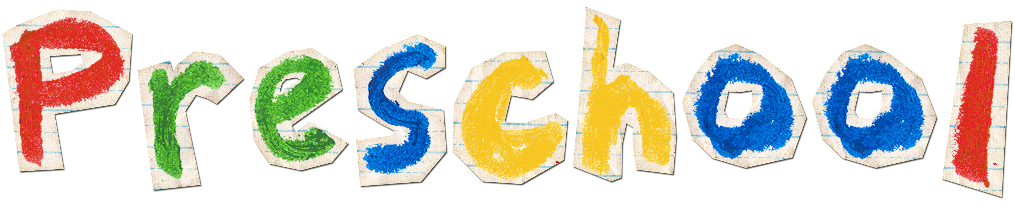 Sign Up SheetSign Up SheetSign Up SheetSign Up SheetSCHOOL NAMESCHOOL NAMESCHOOL NAMESCHOOL NAMESCHOOL NAMEDATE<School Name><School Name><School Name><School Name><School Name>Mm/dd/yyyyADDRESSADDRESSADDRESSADDRESSADDRESSCONTACT NUMBER<School Address><School Address><School Address><School Address><School Address><Contact NumberChild NameParent/Guardian NameContact NumberAddressAddressAddressAddressJohn SmithLinda Smith1 47-8335-3466Columbia Heights, Washington DCColumbia Heights, Washington DCColumbia Heights, Washington DCColumbia Heights, Washington DC